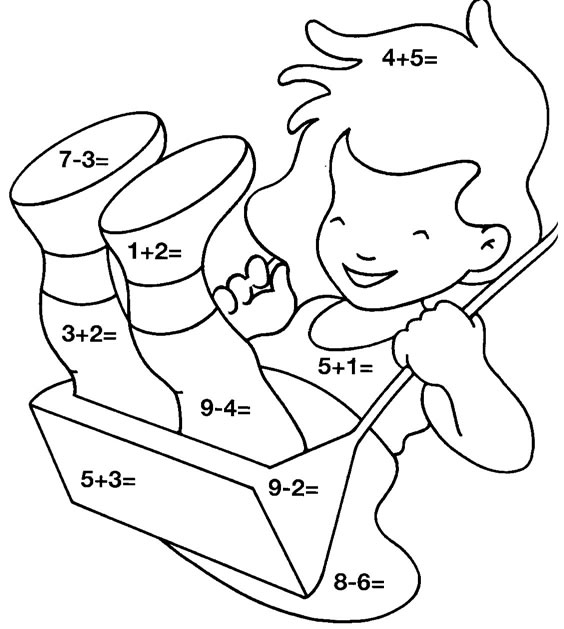 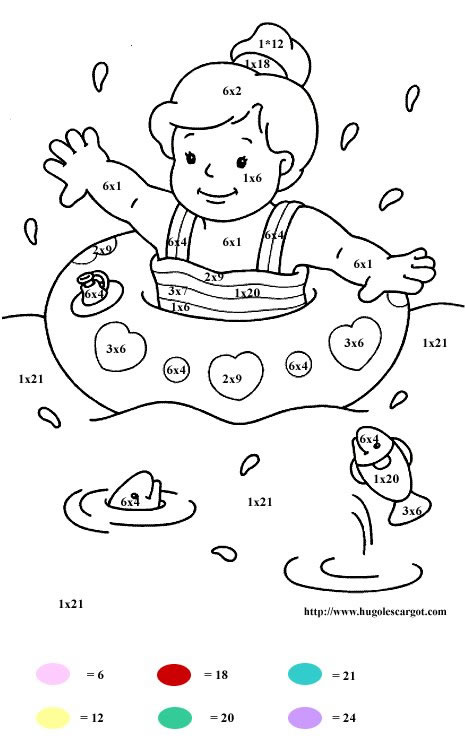 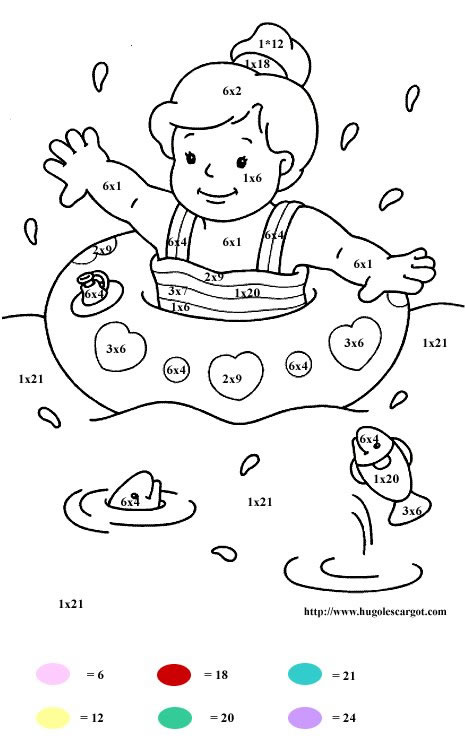 94356872